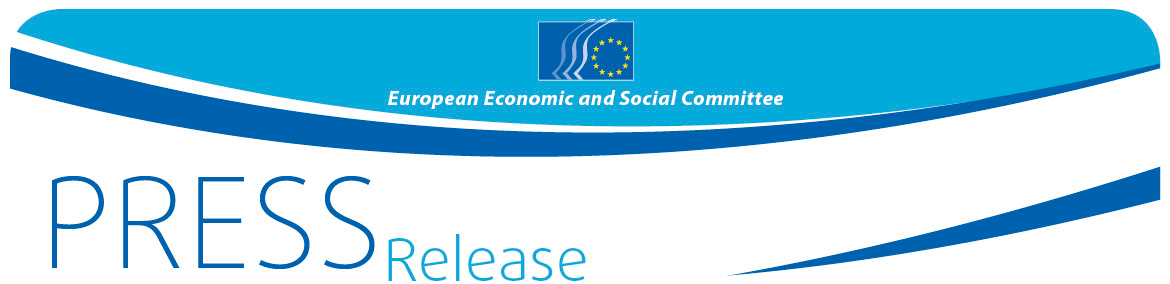 Al progetto tedesco Discovering hands il primo premio CESE per la società civile 2017, per l'autentico spirito imprenditoriale e l'eccezionale impegno a favore dell'occupazioneGli altri premi sono stati assegnati ad iniziative realizzate in Grecia, Belgio, Italia e SpagnaLe cinque iniziative vincitrici dimostrano quali sono le attività svolte da numerose ONG in tutta Europa per aiutare alcuni dei gruppi più vulnerabili e svantaggiati della società ad entrare nel mercato del lavoro. Ciascuno dei progetti vincitori testimonia, in maniera autonoma, del ruolo essenziale svolto dalle organizzazioni di base nel rendere i mercati del lavoro più inclusivi e nell'incoraggiare le persone, di tutte le età e provenienze, a fare il loro ingresso nel mercato del lavoro o nell'imprenditoria. "È per me un grande piacere e privilegio poter consegnare questo premio ai vincitori. Vorrei cogliere l'occasione per congratularmi con loro, ma anche per rendere un meritato omaggio a tutte le persone e organizzazioni della società civile che, con il loro duro lavoro e l'impegno a rendere migliore la vita dei cittadini, rappresentano un esempio per tutti noi", ha dichiarato il Presidente del CESE Georges Dassis.Il progetto tedesco Discovering hands, che consiste nell'addestrare donne non vedenti o ipovedenti a contribuire, grazie al loro superiore senso del tatto, a migliorare l'individuazione precoce del cancro al seno, ha ottenuto un premio di 14 500 EUR. A ciascuna delle altre quattro iniziative, realizzate in Grecia, Belgio, Italia e Spagna, è stato assegnato un premio di 9 000 EUR. REvive Greece aiuta profughi, richiedenti asilo e migranti a integrarsi nei paesi ospitanti, formandoli nella programmazione informatica e mettendoli in contatto con giovani imprenditori europei. DUO for a JOB, dal Belgio, è un programma di tutoraggio intergenerazionale e interculturale che offre a giovani migranti in cerca di occupazione un servizio gratuito e personalizzato della durata di sei mesi, fornito da persone di più di 50 anni con esperienza nello stesso settore. Il Progetto Quid, gestito dalla Cooperativa Sociale Quid, è un marchio italiano di moda etica che aiuta i gruppi vulnerabili e svantaggiati come i richiedenti asilo e le vittime della schiavitù, della prostituzione e della violenza domestica ad accedere al mercato del lavoro. Il progetto spagnolo Laundry ID, realizzato dall'Istituto della robotica per la dipendenza (IRD), è inteso a creare posti di lavoro per persone con disabilità in un servizio di lavanderia che è stato riprogettato dal punto di vista tecnologico e adeguato alle loro esigenze.Le cinque iniziative vincitrici sono state selezionate da un elenco di oltre 100 progetti. L'elevato numero di candidature per il premio per la società civile 2017 dimostra che la disoccupazione continua a essere un problema reale in Europa, dove una persona su dieci è senza lavoro e una su quattro a rischio di povertà o di esclusione sociale. Le iniziative della società civile riescono spesso ad aiutare le persone più isolate dal mercato del lavoro tramite un'assistenza più personalizzata, che è fondamentale per rispondere alle loro esigenze.Il Premio CESE per la società civile, ora alla sua nona edizione, mira a ricompensare "l'eccellenza nelle iniziative della società civile". Ogni anno il premio copre un aspetto differente dell'attività del CESE. L'edizione 2016 era dedicata alle organizzazioni della società civile che lavorano per migliorare la vita dei rifugiati e dei migranti.Ulteriori dettagli riguardo al Premio per la società civile sono disponibili online qui. Per consultare il video dei progetti vincitori cliccare qui.Per maggiori informazioni rivolgersi a:Unità Stampa del CESE – Siana Glouharova
+ 32 (0)2 546 92 76 – Cell.: + 32 (0) 473 53 40 02siana.glouharova@eesc.europa.eu@EESC_PRESSVIDEO: In che modo il CESE ha fatto la differenzaIl Comitato economico e sociale europeo (CESE) è un organo istituzionale consultivo istituito dal Trattato di Roma nel 1957. Il Comitato si compone di 350 membri, provenienti da tutta l'UE e nominati dal Consiglio dell'Unione europea, che rappresentano le diverse componenti economiche e sociali della società civile organizzata. La funzione consultiva del Comitato permette ai suoi membri, e quindi alle organizzazioni che essi rappresentano, di partecipare al processo decisionale dell'Unione.Se non desidera più ricevere questi messaggi, La preghiamo di inviare una e-mail al seguente indirizzo: press@eesc.europa.eu.N 67/20177 dicembre 2017